מכללת תלפיותמערך מפגשמסלול: גןשם הסטודנטית:שם המדפי"ת: גיל הילדים: 2-3 טרום -טרום חובהתאריך העברת המפגש: 12.12.18היחידה הלימודיתנושא: חיים נחמן ביאליקמוקד יחידת ההוראה: היכרות עם המשורר ושיריו  מסגרת: מפגש קבוצתיזמן העברת הפעילות: בוקר וביניים לימוד ברמת בוגרסיכום קצר של הנושא חיים נחמן ביאליק נולד בשנת 1873 בעיירה ראדי שבאוקראינה. בגיל 6 עבר עם הוריו לז'יטומיר, ואביו פתח שם בית מרזח. זמן קצר אחרי זה התייתם ביאליק מאביו. ההתייתמות וחוויותיו ממראות בית המרזח שבו אביו מתבזה בהענקת שירותים לגויים שתויים, באו לידי ביטוי אצל ביאליק ביצירותיו באותם הימים, בין היתר, בשיריו "שירתי" ו"יתמות". לאחר מות אביו, עבר ביאליק לגור אצל סבו הקפדן והאדוק. הוא הגיע בגיל 15 לישיבת וולוז'ין ולמד בה תורה מפיו של רבי נפתלי צבי יהודה ברלין, ראש הישיבה (1888-1891). שם כתב את שירו "אל הציפור".ביאליק עזב את הישיבה מתוך רצון לחוות את העולם שמחוץ לה, להשכיל ולבנות חיים רחבים יותר. בשיריו המאוחרים: "המתמיד", "על סף בית המדרש" ו"מתי מדבר אחרונים", הוא תאר את עולמו של בן הישיבה, המקדיש את זמנו ללימוד התורה בהתמדה ובמסירות, אבל לועג לעולמו המצומצם.כשהיה באודסה ב-1892 נדפס שירו הראשון "אל הציפור" בחוברת "הפרדס", שאותה ערך י"ח רבניצקי שותפו לעתיד בכתיבת "ספר האגדה" ובהוצאת "דביר".בשנת 1893 נשא ביאליק לאישה את מניה, והחל לעסוק במסחר בעצים. בו בזמן כתב כמה שירים שנחשבים למרכזיים בין שיריו, ביניהם השירים: "סף בית-המדרש", "מתי מדבר אחרונים", ואת "המתמיד". ואז החל בכתיבת סיפורים. הראשון בסיפוריו הוא "אריה בעל גוף" וכמה משירי האהבה היפים כמו "לא זכיתי באור מן ההפקר" ו"הכניסיני תחת כנפך".בעקבות פרעות קישינב ב-1903, כתב ביאליק שתיים מיצירותיו הידועות ביותר, אשר מרבים לצטטן עד היום: "על השחיטה" ו"עיר ההרגה"ב-1924 עלה ביאליק לישראל, בבית שנבנה עבורו בתל אביב. בשנת 1933, כשמלאו לו 60 שנה, חגג היישוב את יום הולדתו בטקסים ואירועים, לרגל האירוע יצאה מהדורה מחודשת של כתביו וכן יצא הספר "שירים ופיזמונות לילדים" עם עיטוריו של נחום גוטמן. ביאליק נפטר ב-4 ביולי 1934 (כ"א בתמוז תרצ"ד) כל היישוב היהודי בארץ, ליווהו מביתו ברחוב הנקרא על שמו עד לבית העלמין שברחוב טרומפלדור..המקורות להכנת המפגש (רשימה ביבליוגרפית)
https://shironet.mako.co.il/artist?type=lyrics&lang=1&prfid=400&wrkid=19239https://pop.education.gov.il/tchumey_daat/moledet_hevra_ezrahut/yesodi/noseem_nilmadim/haim-nahman-byalik/http://www.haganenet.co.il/content.asp?pageName=%E7%E9%E9%ED+%F0%E7%EE%EF+%E1%E9%E0%EC%E9%F7&pageID=9194המטרות במפגש מטרות בתחום הידע והשפהא.  הילד יכיר את המשורר חיים נחמן ביאליק.ב.   הילד יכיר את השיר "קן לציפור".ג. הילד ידע ויבין את ההבדל בין אפרוח לגוזל.מטרות בתחום הרגש הערכים וההתנהגותא.  הילד יפתח אמפתיה והזדהות עם האפרוח הקטן.ב. הילד יחוש הזדהות דומה כלפי אחיו/אחותו הקטנים וגם בעלי חיים קטנים הזקוקים לעזרת האדם. מטרות בתחום המיומנויות א. צביעה מלאה ומושלמת של הציפור [בקיפולים הגננת תסייע לילדים]ג.  טיפוח והעשרת הדמיון של הילד.חיזוי קשייםמהלך המפגשפתיחההגננת: שלום ילדים, מה שלומכם? אני מקווה שכולנו מרגישים טוב. אני אקרא לכם סיפור קצר ותוך כדי שמיעת הסיפורון תחשבו כל אחד לעצמו: על מי מסופר בסיפור? על מישהו שפעם היה תינוק אבל אח"כ הוא גדל והפך לאדם חשוב. הגננת: סיפורון/ מירי צללזון"בארץ רוסיה הרחוקה, רחוק- רחוקהיה היה פעם-יער ירוק.ועל יד היער-כפר קטן,ובכפר- ביתישן-נושן.היה לבית -גג מקש,חלון,ודלת צהובהוגם עשן בארובה.ובחצר-על עץ זקןשם, בין הענפים-היה הייתה ציפור קטנהולה בקן –שלוש ביצים...בבית הזה, לפני מאה שנים ויותר,נולד-חיים נחמן ביאליק המשורר.תינוק קטן בעריסהבבית שם ישן, כמו אפרוח שנרדםבין העצים,בקן...ואחר-כך כשגדל,הוא כתב לילדיםשיר על קןועל ציפור,ובקן-שלוש ביצים..."[תשובות מצופות: על חיים נחמן ביאליק] הגננת: נכון ילדים, הסיפורון מספר על חיים נחמן ביאליק שלא נולד בארץ אלא ברוסיה הרחוקה. גוף המפגשהגננת: חיים נחמן הקטן גדל בבית ליד יער. החלון והדלת של הבית היו בצבע צהוב אבל היער היה ירוק. למה היער היה ירוק? [תשובה מצופה: כי העלים של העצים הם בצבע ירוק, והיער מלא בעצים גבוהים וגדולים]הגננת: נכון, בחצר הבית היה נטוע עץ זקן עם הרבה ענפים, ועל אחד העפים בנתה לה קן ציפור קטנה. מה היה בתוך הקן של הציפור? [תשובה מצופה: 3 ביצים] הגננת: הציפור בונה את הקן כדי שתוכל לדגור על הביצים שלה שאח"כ הם יבקעו ויצאו מהם גוזלים קטנים.  כשחיים נחמן ביאליק גדל והפך למשורר, הוא כתב שיר על אותה ציפור שדגרה על שלוש הביצים בחצר של ביתו. הגננת מראה לילדים תמונה של ביאליק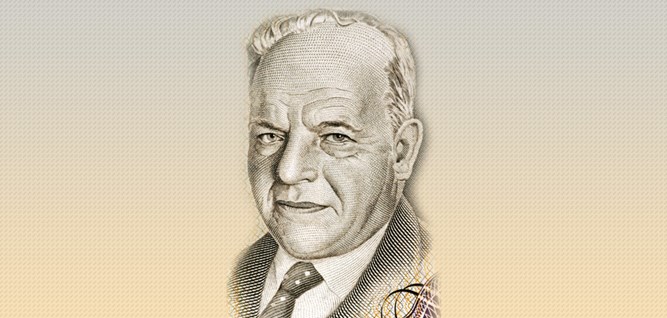 הגננת: נקשיב כעת ביחד לשיר ואח"כ נלמד אותו ביחד. השמעת השיר [במקביל להשמעת השיר, הגננת מציגה את השיר באמצעות ציור דו-מימדי על בריסטול ובכל פעם משהו אחר נחשף]קן לציפור/ חיים נחמן ביאליקקן לציפורבין העצים,(מזיזה את שני הענפים לצדדים ומתגלה הציפור עם הקן המכוסה בזרדים דקים)ובקן להשלוש ביצים.(מזיזה את הציפור ומתגלות 3 ביצים)ובכל ביצההס, פן תעיר!ישן לו-(מרימה את חצאי הקליפה מעל כל ביצה ומתגלה האפרוח שבתוכה)אפרוח זעיר.."הגננת: הציפור האם דוגרת ומחממת את הביצים שהיא הטילה, עד שהם יבקעו, וכך היא שומרת עליהם. מה ראינו שיוצא ובוקע מהביצים כשקליפתם בוקעת? [תשובה מצופה: האפרוח] הגננת: נכון, היום ילדים אנחנו מבדילים בין הילד של הציפור לילד של התרנגולת. לילד של התרנגולת קוראים אפרוח, אבל לילד של הציפור קוראים גוזל. ביאליק כתב את השיר לפני הרבה שנים, ואז קראו גם  לילד של הציפור אפרוח. ברגע שהגוזל מרגיש שהוא כבר גדול ויכול לצאת מהביצה, הוא מנקר עם המקור שלו את הקליפה עד שהיא נשברת ונבקעת. אז הוא עדיין לא יכול לעוף, לכן הוא נשאר בקן והציפור שומרת עליו ומאכילה אותו, עד שהוא קצת גדל ויכול לבד לעוף מהקן כדי לחפש לו אוכל. סיום כל ילד יקבל אפרוח/גוזל קטן ויצבע אותו [האפרוח מבריסטול ומתקפל אח"כ לתלת מימד] כשברקע נשמע בשקט השיר "קן לציפור". בסיום המפגש כל ילד יוצא עם אפרוח אישי ופרטי שלו, שעליו הוא מבטיח לשמור.הגננת: ילדים, אתם אוהבים את הגוזל הקטן שלכם ומבטיחים לשמור עליו כי הוא קטן זקוק  לכם, כך אנחנו צריכים לדאוג ולשמור על האחים הקטנים שלנו בבית, ולעזור לכל מי שקטן מאתנו וזקוק לעזרה. אם יש לנו בעל חיים קטן בבית: כלב, חתול, דג או תוכי נוכל להאכיל ולשחק איתם.הקושיהתחוםדרכי הפתרוןהבנה שאת השיר כתב ביאליק בבגרותו ולא בעודו ילדהבנהעל הגננת להקפיד להדגיש שהשיר נכתב ע"י ביאליק המבוגר על סמך זיכרונות הילדות שלו.הצגת תמונתו של ביאליק כאדם בוגר.ביצירה, קושי  בקיפול של הציפור.מוטוריקה עדינההגננת תסביר ותראה דוגמא, ואח"כ תסייע למתקשים.לו"זמהלך המפגשמטרהשיקול דעת דידקטיאמצעי עזר5 דק'פתיחה: סיפורון /מירי צללזוןחייו של ח. נ. ביאליקהכרת המשורר חיים נחמן ביאליק.דרך הסיפורון הכתוב בצורה קלילה, הילד יכיר את המשורר ח. נ. ביאליק ואת הרקע לכתיבת השיר "קן לציפור". סיפורוןתמונה של המשורר ח. נ. ביאליק10 דק'גוף:לימוד השיר "קן לציפור"כשתוכן השיר מומחש על בריסטול דו-ממדי.  (עץ, ענפים המכסים את הקן, קן ובו דוגרת הציפור, כשמרימים מעט את הציפור, נראות שלוש הביצים. קליפת הביצים השלימות נחצית לשניים ומתוך הקליפה השבורה נראים הגוזלים)הכרת השיר "קן לציפור".הזדהות עם הקטן והחלש הזקוק לעזרה.ההמחשה של השיר הופכת את הלמידה לחוויה ומסייעת להבנת הדברים. המחשת תוכן השיר על בריסטול 10 דק'סיום:צביעת אפרוחים/גוזלים קטנים שהופכים לאפרוח/הגזל האישי של כל ילד. היצירה האישית תחזק את הערך של שמירה ועזרה לקטן והחלש. הכרת המשורר ח. נ. ביאליק דרך יצירתו הידועה "קן לציפור". בחירת השיר נעשתה בגלל הערך המוסף שלו- עזרה ושמירה על החלש. יצירה אישית: צביעת האפרוחים וקיפולם.